สอบปลายภาค20 ข้อ 20 คะแนน     วิชา หลักการแก้ปัญหา  จงเลือกคำตอบที่สุดเพียงข้อเดียวข้อที่ 1)กระบวนการเทคโนโลยีสารสนเทศขั้นตอนใดช่วยป้องกันการสูญหายของข้อมูล
   การรวบรวมข้อมูล
   การประมวลผลข้อมูล
   การทำสำเนา
   การจัดเก็บข้อที่ 2)หลักการแก้ปัญหาที่ถูกต้องตรงกับข้อใด
   วิธีแก้ปัญหาควรปรับเปลี่ยนให้เหมาะสมกับแต่ละปัญหา
   ปัญหาทุกอย่างมีทางแก้ไข
   การแก้ปัญหาควรใช้วิธีการลองผิดลองถูกเสมอ
   การแก้ปัญหาควรมีที่ปรึกษาข้อที่ 3)ข้อใดใช้คอมพิวเตอร์แก้ปัญหาได้ถูกต้อง
   เขียนโปรแกรมเพื่อแก้ปัญหาการสร้างตาราง
   ใช้ซอฟต์แวร์ Prodesktop สร้างงานนำเสนอ
   ใช้ซอฟต์แวร์ MS-Word พิมพ์รายงานการประชุม
   ใช้ซอฟต์แวร์ MS-Access คำนวณตัวเลขจำนวนมากข้อที่ 4)กระบวนการเทคโนโลยีสารสนเทศมีประโยชน์อย่างไร
   ทำให้ได้สารสนเทศที่มีคุณภาพเหมาะแก่การเก็บรักษา
   ทำให้การจัดการสารสนเทศเป็นไปอย่างราบรื่นคล่องตัว
   ทำให้การจัดการสารสนเทศสะดวก รวดเร็ว และประหยัดค่าใช้จ่าย
   ทำให้ได้สารสนเทศที่ดีเพื่อนำมาใช้ในการตัดสินใจ และเผยแพร่ต่อผู้อื่นข้อที่ 5)"การหาพื้นที่สี่เหลี่ยมจัตุรัส ทำได้โดยนำความกว้างมาคูณกับความยาว" จากข้อความ ข้อมูลออกคืออะไร
   ความต้องการหาพื้นที่สี่เหลี่ยมจัตุรัส
   พื้นที่สี่เหลี่ยมจัตุรัส
   ขนาดของความกว้างและความยาวของสี่เหลี่ยมจัตุรัส
   วิธีการหาพื้นที่สี่เหลี่ยมจัตุรัสข้อที่ 6)ข้อความและสัญลักษณ์มีความสำคัญต่อการแก้ปัญหาอย่างไร
   ช่วยให้ผู้เกี่ยวข้องเข้าใจปัญหาและแก้ปัญหาไปในแนวทางเดียวกัน
   ช่วยประหยัดเวลา ประหยัดแรงงาน และค่าใช้จ่ายในการทำงาน
   ช่วยลดความซ้ำซ้อนในการทำงาน
   ช่วยให้การทำงานเป็นระบบมากขึ้นข้อที่ 7)ถ้าต้องการแสดงผลข้อมูลออกทางเครื่องพิมพ์จะใช้สัญลักษณ์ใด
   
   
   
   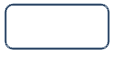 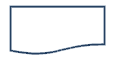 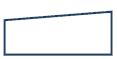 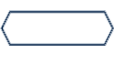 ข้อที่ 8)สัญลักษณ์แทนทางเลือกในการตัดสินใจคือข้อใด
   
   
   
   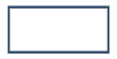 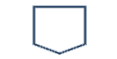 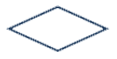 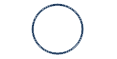 ข้อที่ 9)ผู้ที่ทำหน้าที่ดำเนินการแก้ปัญหาด้วยการเขียนโปรแกรมต้องมีความรู้ความเชี่ยวชาญในเรื่องใดเป็นพิเศษ
   การเชื่อมต่อเครือข่ายคอมพิวเตอร์
   การซ่อมแซมอุปกรณ์คอมพิวเตอร์
   ซอฟต์แวร์ที่ใช้ในสำนักงาน
   ภาษาคอมพิวเตอร์ข้อที่ 10)เพราะเหตุใดจึงต้องมีการตรวจสอบและปรับปรุงผลลัพธ์จากการแก้ปัญหา
   เพราะต้องการให้ปัญหาได้รับการแก้ไขอย่างสมบูรณ์ที่สุดโดยไม่มีข้อบกพร่อง
   เพราะต้องการปกปิดข้อบกพร่องในการแก้ปัญหาที่เกิดขึ้น
   เพราะต้องการประหยัดเวลาในการแก้ปัญหาในครั้งต่อไป
   เพราะต้องการใช้เป็นข้อมูลในการจัดกำลังคนเพื่อแก้ปัญหาข้อที่ 11)เครื่องมือใช้สำหรับทำอะไร
   เป็นเครื่องมือในการเคลื่อนย้ายวัตถุ
   เป็นเครื่องมือที่ทำงานเกาะขอบพื้นที่สีที่ใกล้เคียง
   เป็นการเลือกพื้นที่อิงกับค่าสีของรูปเป็นสำคัญ
   เป็นการเลือกแบบสร้างขอบเป็นเส้นตรงหลายเหลี่ยม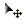 ข้อที่ 12)เครื่องมือ Eraser Tool  มีหน้าที่อะไร
   เป็นเครื่องมือที่ใช้สำหรับการลบ
   เป็นการไล่โทนสีจากสีหนึ่งไปอีกสี่หนึ่ง
   เป็นการลบเฉพาะส่วนที่ทำเพิ่มเติมลงในภาพ
   เป็นการเทสีลงในภาพหรือพื้นที่ที่เลือก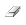 ข้อที่ 13)ภาพแบบราสเตอร์ (RasterImage) เป็นภาพที่เกิดจาก เม็ดสีเล็กๆ มาเรียงประกอบกันเป็นภาพให้เรามองเห็นคือภาพชนิดใด 
   ภาพเซลล์ Cell
   ภาพพิกเซล Pixel
   ภาพบิตแมป Bitmap
   ภาพเวคเตอร์ Vectorข้อที่ 14)ข้อใดไม่ใช่โหมดสีในโปรแกรม Adobe Photoshop
   Bitmap
   RGB Color
   CMYK Color
   Vectorข้อที่ 15)จากรูปภาพต่อไปนี้ คือส่วนใดของหน้าต่างโปรแกรม Photoshop 
   เมนูบาร์
   แถบสถานะ
   แถบตัวเลือก
   แถบชื่อเรื่อง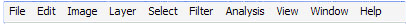 ข้อที่ 16)เลเยอร์ Layer มีลักษณะเปรียบเสมือนกับสิ่งใด
   แผ่นพลาสติกใส
   แผ่นซีดี
   คอมพิวเตอร์
   เมาส์ข้อที่ 17)การบันทึกแฟ้มรูปภาพ ใน Photoshop เพื่อใช้เป็นต้นฉบับนำมาแก้ไขได้ ต้องใช้นามสกุล รูปแบบใด 
   .PSD 
   .JPG
   .GIF
   .BMPข้อที่ 18)การพิมพ์ข้อความลงบน Layer ในโปรแกรม Adobe Photoshop ทำอย่างไร 
   กดปุ่มเครื่องมือ Select แล้วพิมพ์ 
   กดปุ่มเครื่องมือ Brush tools แล้วพิมพ์ 
   กดปุ่มเครื่องมือ Horizontal type tool (T) แล้วพิมพ์
   คลิกบน Layer แล้วพิมพ์ข้อความ ข้อที่ 19)ข้อใดไม่ใช่หน่วยของความกว้างและความสูงของภาพใน Photoshop
   Points
   Inch
   Pixel
   Kmข้อที่ 20)ถ้านักเรียนต้องการนำรูปภาพที่ตกแต่งเรียบร้อยแล้วไปลง Face book นักเรียนต้องเลือกบันทึกงานเป็นนามสกุลอะไร
   JPEG (*JPEG,*JPE,*JPG)
   Photoshop(*PSD,*PDD)
   Photoshop PDF(*PDF,*PDP)
   Photoshop DC2.0 (*.EPS)